PROGRAMMING INSTRUCTIONS APPEAR IN BLUE.Questions addressing work practices and use of personal protective clothing and equipment will help us understand what is currently used and under what circumstances.  Depending on your job and exposures, these may not be required. If ‘always’ is marked in Question 38  Go to Question 42. If ‘sometimes’ is marked in Question 38  Go to Question 40.  Thank you for participating in the NIOSH Health and Safety Practices Survey of Healthcare Workers.  Your answers have been submitted. During your career, how long have you compounded antineoplastic agents?Less than one year1-5 years6-10 years11-20 yearsMore than 20 yearsLess than one year1-5 years6-10 years11-20 yearsMore than 20 yearsLess than one year1-5 years6-10 years11-20 yearsMore than 20 yearsWhat training have you received on the safe handling of antineoplastic agents? Please  all that apply.American Society of Health-System Pharmacists (ASHP) Oncology Pharmacy Development courseNational Pharmacy Technician Association (NPTA) Best Practices for Safe Handling Hazardous Medications in the PharmacyOncology Nurses Society (ONS) Safe Handling of Hazardous Drugs courseONS Chemotherapy and Biotherapy courseChemoTEQTM Safe Handling of Hazardous Drugs Training Other (Please specify):
_________________________________ I have not received training  GO to Question 4American Society of Health-System Pharmacists (ASHP) Oncology Pharmacy Development courseNational Pharmacy Technician Association (NPTA) Best Practices for Safe Handling Hazardous Medications in the PharmacyOncology Nurses Society (ONS) Safe Handling of Hazardous Drugs courseONS Chemotherapy and Biotherapy courseChemoTEQTM Safe Handling of Hazardous Drugs Training Other (Please specify):
_________________________________ I have not received training  GO to Question 4American Society of Health-System Pharmacists (ASHP) Oncology Pharmacy Development courseNational Pharmacy Technician Association (NPTA) Best Practices for Safe Handling Hazardous Medications in the PharmacyOncology Nurses Society (ONS) Safe Handling of Hazardous Drugs courseONS Chemotherapy and Biotherapy courseChemoTEQTM Safe Handling of Hazardous Drugs Training Other (Please specify):
_________________________________ I have not received training  GO to Question 4When was the last time you received training on the safe handling of antineoplastic agents? Within past 12 monthsMore than 12 months agoWithin past 12 monthsMore than 12 months agoWithin past 12 monthsMore than 12 months agoHow familiar are you with the following guidance documents on the safe handling of antineoplastic agents?VerySomewhatNot at Alla. ASHP guidelines for handling hazardous drugsb. NIOSH Alert on Preventing Exposures to Antineoplastic Agents and Other Hazardous Drugsc. ONS Safe Handling of Hazardous Drugsd.	Occupational Safety and Health Administration (OSHA) guidelines for the management of antineoplastic drugsIf you work for more than one employer, the following questions apply to your primary employer, i.e., the one for which you typically work the most hours. If you are self-employed, consider yourself the employer.If you work for more than one employer, the following questions apply to your primary employer, i.e., the one for which you typically work the most hours. If you are self-employed, consider yourself the employer.If you work for more than one employer, the following questions apply to your primary employer, i.e., the one for which you typically work the most hours. If you are self-employed, consider yourself the employer.If you work for more than one employer, the following questions apply to your primary employer, i.e., the one for which you typically work the most hours. If you are self-employed, consider yourself the employer.If you work for more than one employer, the following questions apply to your primary employer, i.e., the one for which you typically work the most hours. If you are self-employed, consider yourself the employer.If you work for more than one employer, the following questions apply to your primary employer, i.e., the one for which you typically work the most hours. If you are self-employed, consider yourself the employer.Does your employer have procedures that address safe compounding of antineoplastic agents?YesNoI don’t knowYesNoI don’t knowYesNoI don’t knowDuring the past 7 calendar days, which of the following antineoplastic agents did you compound?   Please  all that apply.display calendar highlighting the past 7 calendar days. applies to all questions with ‘in the past 7 calendar days.  During the past 7 calendar days, which of the following antineoplastic agents did you compound?   Please  all that apply.display calendar highlighting the past 7 calendar days. applies to all questions with ‘in the past 7 calendar days.  During the past 7 calendar days, which of the following antineoplastic agents did you compound?   Please  all that apply.display calendar highlighting the past 7 calendar days. applies to all questions with ‘in the past 7 calendar days.  AldesleukinAlemtuzumabAlitretinoinAltretamineAminoglutethimideAmifostineAmsacrineAnastrozoleArsenic trioxideAsparginaseAzacitidineBCG liveBevacizumabBexaroteneBicalutamideBleomycinBortezomibBusulfanCapecitabineCarboplatinCarmustineCetuximabChlorambucilCisplatinCladribineCyclophosphamideCytarabineDacarbazineDactinomycinDaunorubicinDenileukinDocetaxelDoxorubicinEpirubicinEstramustineEtoposideExemestaneFloxuridineFludarabineFluoxymesteroneFlutamideFluorouracilFluvestrantGemcitabineGemtuzumab ozogamicinGoserelinHydroxyureaIbritumomab TiuxetanIdarubicinIfosfamideImatinib mesylateInterferon AlfaIrinotecanLapatinibLenalidomideLetrozoleLeuprolideLevamisoleLomustineMegestrol MelphalanMercaptopurineMerchlorethamineMethotrexateMitomycin-CMitotaneMitoxantroneMotexafin gadoliniumNilutamideOprelvekinOxaliplatinPaclitaxelPaliferminPegaspargasePemetrexedPentostatinPlicamycinProcarbazineRaloxifeneRituximabSargramostimSorafenibStreptozocinSunitinibTamoxifenTemozolomideTeniposideThalidomideThioguanineThiotepaTopotecanToremifeneTrastuzumabTrimetrexateTretinoinValrubicinVinblastineVincristineVinorelbineInvestigational compounds (not yet named)  Other (Please specify up to 2 more antineoplastic agents):    ____________________________   

________________________During the past 7 calendar days, on how many days did you compound antineoplastic agents?During the past 7 calendar days, on how many days did you compound antineoplastic agents?1 day2 days3 days4 days5 days6 days7 days1 day2 days3 days4 days5 days6 days7 days1 day2 days3 days4 days5 days6 days7 days1 day2 days3 days4 days5 days6 days7 daysDuring the past 7 calendar days, what was the total number of doses of antineoplastic agents that you compounded?During the past 7 calendar days, what was the total number of doses of antineoplastic agents that you compounded?1-5 doses6-10 doses11-20 doses21-40 dosesMore than 40 doses 1-5 doses6-10 doses11-20 doses21-40 dosesMore than 40 doses 1-5 doses6-10 doses11-20 doses21-40 dosesMore than 40 doses 1-5 doses6-10 doses11-20 doses21-40 dosesMore than 40 doses During the past 7 calendar days, the total number of doses of antineoplastic agents you compounded was...During the past 7 calendar days, the total number of doses of antineoplastic agents you compounded was...…more doses than usual…fewer doses than usual…about the same number of doses as usual…more doses than usual…fewer doses than usual…about the same number of doses as usual…more doses than usual…fewer doses than usual…about the same number of doses as usual…more doses than usual…fewer doses than usual…about the same number of doses as usualOf the total number of antineoplastic drug doses you compounded during the past 7 calendar days… Of the total number of antineoplastic drug doses you compounded during the past 7 calendar days… a.  …what percent was liquid?a.  …what percent was liquid?_______ %IF 100%, SKIP QUESTION 18_______ %IF 100%, SKIP QUESTION 18_______ %IF 100%, SKIP QUESTION 18_______ %IF 100%, SKIP QUESTION 18b.  …what percent were tablets or capsules? b.  …what percent were tablets or capsules? _______% FILL IN DIFFERENCE BETWEEN 100% AND NUMBER ENTERED IN 10a  IF 100%, SKIP QUESTIONS 14-17, 19b,19c, and 44-46_______% FILL IN DIFFERENCE BETWEEN 100% AND NUMBER ENTERED IN 10a  IF 100%, SKIP QUESTIONS 14-17, 19b,19c, and 44-46_______% FILL IN DIFFERENCE BETWEEN 100% AND NUMBER ENTERED IN 10a  IF 100%, SKIP QUESTIONS 14-17, 19b,19c, and 44-46_______% FILL IN DIFFERENCE BETWEEN 100% AND NUMBER ENTERED IN 10a  IF 100%, SKIP QUESTIONS 14-17, 19b,19c, and 44-46During the past 7 calendar days, in which of the following areas did you compound antineoplastic agents?  Please  all that apply.During the past 7 calendar days, in which of the following areas did you compound antineoplastic agents?  Please  all that apply.During the past 7 calendar days, in which of the following areas did you compound antineoplastic agents?  Please  all that apply.Main inpatient pharmacySatellite inpatient pharmacyOutpatient pharmacyOncologist’s office/clinic/centerSome other location (Please specify):
_________________________________Main inpatient pharmacySatellite inpatient pharmacyOutpatient pharmacyOncologist’s office/clinic/centerSome other location (Please specify):
_________________________________Main inpatient pharmacySatellite inpatient pharmacyOutpatient pharmacyOncologist’s office/clinic/centerSome other location (Please specify):
_________________________________Main inpatient pharmacySatellite inpatient pharmacyOutpatient pharmacyOncologist’s office/clinic/centerSome other location (Please specify):
_________________________________Main inpatient pharmacySatellite inpatient pharmacyOutpatient pharmacyOncologist’s office/clinic/centerSome other location (Please specify):
_________________________________If only one response marked in Question 11  Go to Question 13.If only one response marked in Question 11  Go to Question 13.If only one response marked in Question 11  Go to Question 13.If only one response marked in Question 11  Go to Question 13.If only one response marked in Question 11  Go to Question 13.If only one response marked in Question 11  Go to Question 13.If only one response marked in Question 11  Go to Question 13.If only one response marked in Question 11  Go to Question 13.Of the locations you checked above, please indicate the area where you most often compounded antineoplastic agents.Of the locations you checked above, please indicate the area where you most often compounded antineoplastic agents.list areas marked in Question 11 (use radio buttons)

list areas marked in Question 11 (use radio buttons)

list areas marked in Question 11 (use radio buttons)

list areas marked in Question 11 (use radio buttons)

list areas marked in Question 11 (use radio buttons)

During the past 7 calendar days, how often did you compound antineoplastic agents 
in a…During the past 7 calendar days, how often did you compound antineoplastic agents 
in a…During the past 7 calendar days, how often did you compound antineoplastic agents 
in a…AlwaysAlwaysSometimesNeverNevera.	…room or area dedicated to the preparation of these agents?a.	…room or area dedicated to the preparation of these agents?a.	…room or area dedicated to the preparation of these agents?b.   …biological safety cabinet?b.   …biological safety cabinet?b.   …biological safety cabinet?c.   …isolator?c.   …isolator?c.   …isolator?d.  …other (Please  specify):____________d.  …other (Please  specify):____________d.  …other (Please  specify):____________if ‘100%’ tablets/capsules in question 10b, skip questions 14-17if ‘100%’ tablets/capsules in question 10b, skip questions 14-17if ‘100%’ tablets/capsules in question 10b, skip questions 14-17if ‘100%’ tablets/capsules in question 10b, skip questions 14-17if ‘100%’ tablets/capsules in question 10b, skip questions 14-17if ‘100%’ tablets/capsules in question 10b, skip questions 14-17if ‘100%’ tablets/capsules in question 10b, skip questions 14-17if ‘100%’ tablets/capsules in question 10b, skip questions 14-17During the past 7 calendar days, did you prime IV tubing?During the past 7 calendar days, did you prime IV tubing?During the past 7 calendar days, did you prime IV tubing?YesNo   go to Question 17YesNo   go to Question 17YesNo   go to Question 17YesNo   go to Question 17YesNo   go to Question 17During the past 7 calendar days, how often did you prime IV tubing inside a ventilated cabinet or isolator?During the past 7 calendar days, how often did you prime IV tubing inside a ventilated cabinet or isolator?During the past 7 calendar days, how often did you prime IV tubing inside a ventilated cabinet or isolator?AlwaysSometimesNeverAlwaysSometimesNeverAlwaysSometimesNeverAlwaysSometimesNeverAlwaysSometimesNeverDuring the past 7 calendar days, how often did you prime IV tubing with a liquid other than the antineoplastic agent?During the past 7 calendar days, how often did you prime IV tubing with a liquid other than the antineoplastic agent?During the past 7 calendar days, how often did you prime IV tubing with a liquid other than the antineoplastic agent?AlwaysSometimesNever AlwaysSometimesNever AlwaysSometimesNever AlwaysSometimesNever AlwaysSometimesNever During the past 7 calendar days, which of the following devices did you use when transferring liquid antineoplastic agents from primary packaging (such as vials) to dosing equipment (e.g., infusion bags)? Please  all that apply.During the past 7 calendar days, which of the following devices did you use when transferring liquid antineoplastic agents from primary packaging (such as vials) to dosing equipment (e.g., infusion bags)? Please  all that apply.During the past 7 calendar days, which of the following devices did you use when transferring liquid antineoplastic agents from primary packaging (such as vials) to dosing equipment (e.g., infusion bags)? Please  all that apply.Closed-system transfer device (e.g., PhaSealR)Needle-less system Glove boxNone of the aboveClosed-system transfer device (e.g., PhaSealR)Needle-less system Glove boxNone of the aboveClosed-system transfer device (e.g., PhaSealR)Needle-less system Glove boxNone of the aboveIF ‘100%’ LIQUID in Question 10a, skip Question 18IF ‘100%’ LIQUID in Question 10a, skip Question 18IF ‘100%’ LIQUID in Question 10a, skip Question 18IF ‘100%’ LIQUID in Question 10a, skip Question 18IF ‘100%’ LIQUID in Question 10a, skip Question 18IF ‘100%’ LIQUID in Question 10a, skip Question 18IF ‘100%’ LIQUID in Question 10a, skip Question 18IF ‘100%’ LIQUID in Question 10a, skip Question 18During the past 7 calendar days, how often did you crush tablets or open capsules of antineoplastic agents?During the past 7 calendar days, how often did you crush tablets or open capsules of antineoplastic agents?During the past 7 calendar days, how often did you crush tablets or open capsules of antineoplastic agents?AlwaysSometimesNeverAlwaysSometimesNeverAlwaysSometimesNeverif ‘100%’ tablets/capsules in question 10b, skip questions 19b and 19c.if ‘100%’ tablets/capsules in question 10b, skip questions 19b and 19c.if ‘100%’ tablets/capsules in question 10b, skip questions 19b and 19c.if ‘100%’ tablets/capsules in question 10b, skip questions 19b and 19c.if ‘100%’ tablets/capsules in question 10b, skip questions 19b and 19c.if ‘100%’ tablets/capsules in question 10b, skip questions 19b and 19c.During the past 7 calendar days when compounding antineoplastic agents, how often did you …During the past 7 calendar days when compounding antineoplastic agents, how often did you …AlwaysSometimesNever…wipe drug vials before placement in the biological safety cabinet or isolator?…use Luer-Lock fittings for all needleless systems, syringes, needles, infusion tubing, and pumps? c.	…use a plastic-backed absorbent pad under the open drug vials and other preparation materials?d.	…change gloves at least every 30 minutes?e.	…change gloves immediately when damaged or contaminated?f.	…change disposable gowns after wearing for more than 3 hours?g.	…change disposable gowns immediately when damaged or contaminated?h.	…wash hands after removing gloves?i.	…wear shoe covers?j.	…wear a head cover?During the past 7 calendar days when packaging antineoplastic agents for delivery to the area(s) where they are administered, how often did you…During the past 7 calendar days when packaging antineoplastic agents for delivery to the area(s) where they are administered, how often did you…During the past 7 calendar days when packaging antineoplastic agents for delivery to the area(s) where they are administered, how often did you…During the past 7 calendar days when packaging antineoplastic agents for delivery to the area(s) where they are administered, how often did you…AlwaysAlwaysAlwaysSometimesSometimesSometimesNeverNeverNevera.	…package antineoplastic agent dosages in sealable plastic bags?a.	…package antineoplastic agent dosages in sealable plastic bags?a.	…package antineoplastic agent dosages in sealable plastic bags?a.	…package antineoplastic agent dosages in sealable plastic bags?b.	…attach a warning label (e.g., “hazardous”, “chemotherapy”, etc) to packages of antineoplastic agents? b.	…attach a warning label (e.g., “hazardous”, “chemotherapy”, etc) to packages of antineoplastic agents? b.	…attach a warning label (e.g., “hazardous”, “chemotherapy”, etc) to packages of antineoplastic agents? b.	…attach a warning label (e.g., “hazardous”, “chemotherapy”, etc) to packages of antineoplastic agents? c.	…store prepared antineoplastic agents in an area restricted to authorized personnel?c.	…store prepared antineoplastic agents in an area restricted to authorized personnel?c.	…store prepared antineoplastic agents in an area restricted to authorized personnel?c.	…store prepared antineoplastic agents in an area restricted to authorized personnel?d.	…obtain signature acknowledging receipt of antioneoplastic agent(s) from person administering the drug(s) or his/her designee?d.	…obtain signature acknowledging receipt of antioneoplastic agent(s) from person administering the drug(s) or his/her designee?d.	…obtain signature acknowledging receipt of antioneoplastic agent(s) from person administering the drug(s) or his/her designee?d.	…obtain signature acknowledging receipt of antioneoplastic agent(s) from person administering the drug(s) or his/her designee?e.	…carry a spill kit during transportation of antineoplastic agent(s)?e.	…carry a spill kit during transportation of antineoplastic agent(s)?e.	…carry a spill kit during transportation of antineoplastic agent(s)?e.	…carry a spill kit during transportation of antineoplastic agent(s)?IF ‘100%’ tablets/capsules in Question 10b, skip Questions 21-28.IF ‘100%’ tablets/capsules in Question 10b, skip Questions 21-28.IF ‘100%’ tablets/capsules in Question 10b, skip Questions 21-28.IF ‘100%’ tablets/capsules in Question 10b, skip Questions 21-28.IF ‘100%’ tablets/capsules in Question 10b, skip Questions 21-28.IF ‘100%’ tablets/capsules in Question 10b, skip Questions 21-28.IF ‘100%’ tablets/capsules in Question 10b, skip Questions 21-28.IF ‘100%’ tablets/capsules in Question 10b, skip Questions 21-28.IF ‘100%’ tablets/capsules in Question 10b, skip Questions 21-28.IF ‘100%’ tablets/capsules in Question 10b, skip Questions 21-28.IF ‘100%’ tablets/capsules in Question 10b, skip Questions 21-28.IF ‘100%’ tablets/capsules in Question 10b, skip Questions 21-28.IF ‘100%’ tablets/capsules in Question 10b, skip Questions 21-28.During the past 7 calendar days, how many spills (even a few drops) occurred inside of a ventilated cabinet or isolator while you were compounding liquid antineoplastic drugs?During the past 7 calendar days, how many spills (even a few drops) occurred inside of a ventilated cabinet or isolator while you were compounding liquid antineoplastic drugs?No spillsNo spillsNo spillsNo spills1-2 spills1-2 spills1-2 spills3-5 spills3-5 spillsMore than 5 spillsa.	Spills of less than 5 mla.	Spills of less than 5 mlb. 	Spills of 5 ml or more b. 	Spills of 5 ml or more If ‘No spills’ marked in BOTH 21a and 21b  Go to Question 25.Otherwise  Go to Question 22.If ‘No spills’ marked in BOTH 21a and 21b  Go to Question 25.Otherwise  Go to Question 22.If ‘No spills’ marked in BOTH 21a and 21b  Go to Question 25.Otherwise  Go to Question 22.If ‘No spills’ marked in BOTH 21a and 21b  Go to Question 25.Otherwise  Go to Question 22.If ‘No spills’ marked in BOTH 21a and 21b  Go to Question 25.Otherwise  Go to Question 22.If ‘No spills’ marked in BOTH 21a and 21b  Go to Question 25.Otherwise  Go to Question 22.If ‘No spills’ marked in BOTH 21a and 21b  Go to Question 25.Otherwise  Go to Question 22.If ‘No spills’ marked in BOTH 21a and 21b  Go to Question 25.Otherwise  Go to Question 22.If ‘No spills’ marked in BOTH 21a and 21b  Go to Question 25.Otherwise  Go to Question 22.If ‘No spills’ marked in BOTH 21a and 21b  Go to Question 25.Otherwise  Go to Question 22.If ‘No spills’ marked in BOTH 21a and 21b  Go to Question 25.Otherwise  Go to Question 22.If ‘No spills’ marked in BOTH 21a and 21b  Go to Question 25.Otherwise  Go to Question 22.If ‘No spills’ marked in BOTH 21a and 21b  Go to Question 25.Otherwise  Go to Question 22.How often was/were the spill(s) cleaned up? How often was/were the spill(s) cleaned up? Always SometimesNever  go to Question 25I don’t know  go to Question 25Always SometimesNever  go to Question 25I don’t know  go to Question 25Always SometimesNever  go to Question 25I don’t know  go to Question 25Always SometimesNever  go to Question 25I don’t know  go to Question 25Always SometimesNever  go to Question 25I don’t know  go to Question 25Always SometimesNever  go to Question 25I don’t know  go to Question 25Always SometimesNever  go to Question 25I don’t know  go to Question 25How often did you yourself clean up the spill(s)?How often did you yourself clean up the spill(s)?Always  go to Question 25SometimesNeverAlways  go to Question 25SometimesNeverAlways  go to Question 25SometimesNeverAlways  go to Question 25SometimesNeverAlways  go to Question 25SometimesNeverAlways  go to Question 25SometimesNeverAlways  go to Question 25SometimesNeverWho cleaned up the spill(s)?Please  all that apply.Who cleaned up the spill(s)?Please  all that apply.YouDesignated spill cleanup team Other (please specify):
	____________________________I don’t knowYouDesignated spill cleanup team Other (please specify):
	____________________________I don’t knowYouDesignated spill cleanup team Other (please specify):
	____________________________I don’t knowYouDesignated spill cleanup team Other (please specify):
	____________________________I don’t knowYouDesignated spill cleanup team Other (please specify):
	____________________________I don’t knowYouDesignated spill cleanup team Other (please specify):
	____________________________I don’t knowYouDesignated spill cleanup team Other (please specify):
	____________________________I don’t knowIn the past 7 calendar days, how many spills (even a few drops) occurred anywhere outside of a ventilated cabinet or isolator while you were compounding or otherwise handling liquid antineoplastic drugs?In the past 7 calendar days, how many spills (even a few drops) occurred anywhere outside of a ventilated cabinet or isolator while you were compounding or otherwise handling liquid antineoplastic drugs?No spillsNo spillsNo spillsNo spills1-2 spills1-2 spills3-5 spills3-5 spills3-5 spillsMore than 5 spillsa.	Spills of less than 5 ml a.	Spills of less than 5 ml b.   Spills of 5 ml or moreb.   Spills of 5 ml or moreIf ‘No spills’ marked in BOTH 25a and 25b  Go to Question 29.Otherwise  Go to Question 26.If ‘No spills’ marked in BOTH 25a and 25b  Go to Question 29.Otherwise  Go to Question 26.If ‘No spills’ marked in BOTH 25a and 25b  Go to Question 29.Otherwise  Go to Question 26.If ‘No spills’ marked in BOTH 25a and 25b  Go to Question 29.Otherwise  Go to Question 26.If ‘No spills’ marked in BOTH 25a and 25b  Go to Question 29.Otherwise  Go to Question 26.If ‘No spills’ marked in BOTH 25a and 25b  Go to Question 29.Otherwise  Go to Question 26.If ‘No spills’ marked in BOTH 25a and 25b  Go to Question 29.Otherwise  Go to Question 26.If ‘No spills’ marked in BOTH 25a and 25b  Go to Question 29.Otherwise  Go to Question 26.If ‘No spills’ marked in BOTH 25a and 25b  Go to Question 29.Otherwise  Go to Question 26.If ‘No spills’ marked in BOTH 25a and 25b  Go to Question 29.Otherwise  Go to Question 26.If ‘No spills’ marked in BOTH 25a and 25b  Go to Question 29.Otherwise  Go to Question 26.If ‘No spills’ marked in BOTH 25a and 25b  Go to Question 29.Otherwise  Go to Question 26.If ‘No spills’ marked in BOTH 25a and 25b  Go to Question 29.Otherwise  Go to Question 26.How often was/were the spill(s) cleaned up?How often was/were the spill(s) cleaned up?AlwaysSometimesNever  GO to Question 29I don’t know  GO to Question 29AlwaysSometimesNever  GO to Question 29I don’t know  GO to Question 29AlwaysSometimesNever  GO to Question 29I don’t know  GO to Question 29AlwaysSometimesNever  GO to Question 29I don’t know  GO to Question 29AlwaysSometimesNever  GO to Question 29I don’t know  GO to Question 29AlwaysSometimesNever  GO to Question 29I don’t know  GO to Question 29AlwaysSometimesNever  GO to Question 29I don’t know  GO to Question 29How often did you yourself clean up the spill(s)?How often did you yourself clean up the spill(s)?Always  GO to Question 29 SometimesNeverAlways  GO to Question 29 SometimesNeverAlways  GO to Question 29 SometimesNeverAlways  GO to Question 29 SometimesNeverAlways  GO to Question 29 SometimesNeverAlways  GO to Question 29 SometimesNeverAlways  GO to Question 29 SometimesNeverWho cleaned up the spill(s)?Please  all that apply.Who cleaned up the spill(s)?Please  all that apply.YouDesignated spill cleanup team Other (please specify):
____________________________I don’t knowYouDesignated spill cleanup team Other (please specify):
____________________________I don’t knowYouDesignated spill cleanup team Other (please specify):
____________________________I don’t knowYouDesignated spill cleanup team Other (please specify):
____________________________I don’t knowYouDesignated spill cleanup team Other (please specify):
____________________________I don’t knowYouDesignated spill cleanup team Other (please specify):
____________________________I don’t knowYouDesignated spill cleanup team Other (please specify):
____________________________I don’t knowAre hazardous drug spill kits readily available?Are hazardous drug spill kits readily available?YesNoI don’t knowYesNoI don’t knowYesNoI don’t knowYesNoI don’t knowYesNoI don’t knowYesNoI don’t knowYesNoI don’t knowDuring the past 7 calendar days, did your skin come into direct contact with antineoplastic agents during compounding activities?During the past 7 calendar days, did your skin come into direct contact with antineoplastic agents during compounding activities?YesNoYesNoYesNoYesNoYesNoYesNoYesNoHas exposure monitoring (e.g., air sampling, wipe sampling) been conducted in the past 12 months to assess your or your co-workers’ exposure to antineoplastic agents?Has exposure monitoring (e.g., air sampling, wipe sampling) been conducted in the past 12 months to assess your or your co-workers’ exposure to antineoplastic agents?Has exposure monitoring (e.g., air sampling, wipe sampling) been conducted in the past 12 months to assess your or your co-workers’ exposure to antineoplastic agents?YesNoI don’t knowYesNoI don’t knowYesNoI don’t knowYesNoI don’t knowYesNoI don’t knowYesNoI don’t knowYesNoI don’t knowA medical surveillance program may include work history, physical exam, blood and/or urine tests, etc.   Do you participate in a medical surveillance program that addresses potential health effects of exposure to antineoplastic agents?  A medical surveillance program may include work history, physical exam, blood and/or urine tests, etc.   Do you participate in a medical surveillance program that addresses potential health effects of exposure to antineoplastic agents?  A medical surveillance program may include work history, physical exam, blood and/or urine tests, etc.   Do you participate in a medical surveillance program that addresses potential health effects of exposure to antineoplastic agents?  YesNo, my (primary) employer offers such a program but I did not participate in it.My (primary) employer does not provide/I am not aware that my employer provides such a program.YesNo, my (primary) employer offers such a program but I did not participate in it.My (primary) employer does not provide/I am not aware that my employer provides such a program.YesNo, my (primary) employer offers such a program but I did not participate in it.My (primary) employer does not provide/I am not aware that my employer provides such a program.YesNo, my (primary) employer offers such a program but I did not participate in it.My (primary) employer does not provide/I am not aware that my employer provides such a program.YesNo, my (primary) employer offers such a program but I did not participate in it.My (primary) employer does not provide/I am not aware that my employer provides such a program.YesNo, my (primary) employer offers such a program but I did not participate in it.My (primary) employer does not provide/I am not aware that my employer provides such a program.YesNo, my (primary) employer offers such a program but I did not participate in it.My (primary) employer does not provide/I am not aware that my employer provides such a program.In the past year, have you accidentally punctured your skin with a sharp while compounding antineoplastic agents?In the past year, have you accidentally punctured your skin with a sharp while compounding antineoplastic agents?In the past year, have you accidentally punctured your skin with a sharp while compounding antineoplastic agents?YesNoYesNoYesNoYesNoYesNoYesNoYesNoQuestions addressing work practices and use of personal protective clothing and equipment will help us understand what is currently used and under what circumstances.  Depending on your job and exposures, these may not be required. Questions addressing work practices and use of personal protective clothing and equipment will help us understand what is currently used and under what circumstances.  Depending on your job and exposures, these may not be required. Questions addressing work practices and use of personal protective clothing and equipment will help us understand what is currently used and under what circumstances.  Depending on your job and exposures, these may not be required. Questions addressing work practices and use of personal protective clothing and equipment will help us understand what is currently used and under what circumstances.  Depending on your job and exposures, these may not be required. Questions addressing work practices and use of personal protective clothing and equipment will help us understand what is currently used and under what circumstances.  Depending on your job and exposures, these may not be required. Questions addressing work practices and use of personal protective clothing and equipment will help us understand what is currently used and under what circumstances.  Depending on your job and exposures, these may not be required. Questions addressing work practices and use of personal protective clothing and equipment will help us understand what is currently used and under what circumstances.  Depending on your job and exposures, these may not be required. Questions addressing work practices and use of personal protective clothing and equipment will help us understand what is currently used and under what circumstances.  Depending on your job and exposures, these may not be required. Questions addressing work practices and use of personal protective clothing and equipment will help us understand what is currently used and under what circumstances.  Depending on your job and exposures, these may not be required. Questions addressing work practices and use of personal protective clothing and equipment will help us understand what is currently used and under what circumstances.  Depending on your job and exposures, these may not be required. Questions addressing work practices and use of personal protective clothing and equipment will help us understand what is currently used and under what circumstances.  Depending on your job and exposures, these may not be required. Questions addressing work practices and use of personal protective clothing and equipment will help us understand what is currently used and under what circumstances.  Depending on your job and exposures, these may not be required. Questions addressing work practices and use of personal protective clothing and equipment will help us understand what is currently used and under what circumstances.  Depending on your job and exposures, these may not be required. During the past 7 calendar days, how often did you wear a nonabsorbent disposable gown with closed front and tight cuffs while compounding antineoplastic agents?Always  GO to Question 37SometimesNeverAlways  GO to Question 37SometimesNeverAlways  GO to Question 37SometimesNeverAlways  GO to Question 37SometimesNeverAlways  GO to Question 37SometimesNeverAlways  GO to Question 37SometimesNeverAlways  GO to Question 37SometimesNeverAlways  GO to Question 37SometimesNeverAlways  GO to Question 37SometimesNeverAlways  GO to Question 37SometimesNeverWhat were the reason(s) you did not always wear a nonabsorbent disposable gown with closed front and tight cuffs while compounding antineoplastic agents? Please  all that apply.An engineering control (e.g., ventilated safety cabinet, chemo hood or enclosure) was being usedSkin exposure  was minimalNot part of our protocolNot provided by employerNo one else who does this work uses themToo uncomfortable or difficult to useNot readily available in work areaCross contamination to other areas is not a concern Concerned about raising the patient’s anxietyOther (Please specify): If only one response marked in Question 35   Go to Question 37.If only one response marked in Question 35   Go to Question 37.If only one response marked in Question 35   Go to Question 37.If only one response marked in Question 35   Go to Question 37.Of the reasons you checked above, please indicate the most important reason you did not always wear a nonabsorbent disposable gown with closed front and tight cuffs while compounding antineoplastic agents.list reasons marked in Question 35 (use radio buttons)In your current job, have you taken home any clothing that came into contact with antineoplastic agents?YesNoI don’t knowDuring the past 7 calendar days, how often did you wear chemotherapy gloves while compounding antineoplastic agents?Note: 	Chemotherapy glove: a medical glove that has been approved by FDA for use when handling antineoplastic agents.AlwaysSometimesNever GO to Question 40I don’t know if the gloves I wore were chemotherapy gloves  GO to Question 423When wearing chemotherapy gloves, how often did you wear two pairs (i.e., double glove)?Always SometimesNeverI don’t know What were the reason(s) you did not always wear chemotherapy gloves while compounding antineoplastic agents? Please  all that apply.Skin exposure was minimalNot part of our protocol Not provided by employerNo one else who does this work uses themToo uncomfortable or difficult to useNot readily available in work areaCross contamination to other areas is not a concern Concerned about raising the patient’s anxietyOther (Please specify): 	______________________________If only one response marked in Question 40  Go to Question 42.If only one response marked in Question 40  Go to Question 42.If only one response marked in Question 40  Go to Question 42.If only one response marked in Question 40  Go to Question 42.	Of the reasons you checked above, please indicate the most important reason you did not always wear chemotherapy gloves while compounding antineoplastic agents.list reasons marked in Question 40 (use radio buttons)During the past 7 calendar days, did you perform any of the following activities while wearing gloves that had been used to handle antineoplastic agents?During the past 7 calendar days, did you perform any of the following activities while wearing gloves that had been used to handle antineoplastic agents?During the past 7 calendar days, did you perform any of the following activities while wearing gloves that had been used to handle antineoplastic agents?During the past 7 calendar days, did you perform any of the following activities while wearing gloves that had been used to handle antineoplastic agents?During the past 7 calendar days, did you perform any of the following activities while wearing gloves that had been used to handle antineoplastic agents?During the past 7 calendar days, did you perform any of the following activities while wearing gloves that had been used to handle antineoplastic agents?During the past 7 calendar days, did you perform any of the following activities while wearing gloves that had been used to handle antineoplastic agents?YesNoa.	Use phone/ cell phone/pagera.	Use phone/ cell phone/pagera.	Use phone/ cell phone/pagera.	Use phone/ cell phone/pagera.	Use phone/ cell phone/pagera.	Use phone/ cell phone/pagera.	Use phone/ cell phone/pagerb.	Touch a computer keyboard, mouse, monitor or calculatorb.	Touch a computer keyboard, mouse, monitor or calculatorb.	Touch a computer keyboard, mouse, monitor or calculatorb.	Touch a computer keyboard, mouse, monitor or calculatorb.	Touch a computer keyboard, mouse, monitor or calculatorb.	Touch a computer keyboard, mouse, monitor or calculatorb.	Touch a computer keyboard, mouse, monitor or calculatorc.	Handle files or chartsc.	Handle files or chartsc.	Handle files or chartsc.	Handle files or chartsc.	Handle files or chartsc.	Handle files or chartsc.	Handle files or chartsd.	Touch door knobs, cabinets, drawers or product binsd.	Touch door knobs, cabinets, drawers or product binsd.	Touch door knobs, cabinets, drawers or product binsd.	Touch door knobs, cabinets, drawers or product binsd.	Touch door knobs, cabinets, drawers or product binsd.	Touch door knobs, cabinets, drawers or product binsd.	Touch door knobs, cabinets, drawers or product binse.   Eat, drink, chew gum or smokee.   Eat, drink, chew gum or smokee.   Eat, drink, chew gum or smokee.   Eat, drink, chew gum or smokee.   Eat, drink, chew gum or smokee.   Eat, drink, chew gum or smokee.   Eat, drink, chew gum or smokef.	Use pen or pencil (outside of lab hood)f.	Use pen or pencil (outside of lab hood)f.	Use pen or pencil (outside of lab hood)f.	Use pen or pencil (outside of lab hood)f.	Use pen or pencil (outside of lab hood)f.	Use pen or pencil (outside of lab hood)f.	Use pen or pencil (outside of lab hood)g.   Touch waste basket/garbage bags (outside of lab hood)g.   Touch waste basket/garbage bags (outside of lab hood)g.   Touch waste basket/garbage bags (outside of lab hood)g.   Touch waste basket/garbage bags (outside of lab hood)g.   Touch waste basket/garbage bags (outside of lab hood)g.   Touch waste basket/garbage bags (outside of lab hood)g.   Touch waste basket/garbage bags (outside of lab hood)h. 	Use restroomh. 	Use restroomh. 	Use restroomh. 	Use restroomh. 	Use restroomh. 	Use restroomh. 	Use restroomi.  	Apply cosmetics (e.g., lip balm)i.  	Apply cosmetics (e.g., lip balm)i.  	Apply cosmetics (e.g., lip balm)i.  	Apply cosmetics (e.g., lip balm)i.  	Apply cosmetics (e.g., lip balm)i.  	Apply cosmetics (e.g., lip balm)i.  	Apply cosmetics (e.g., lip balm)During the past 7 calendar days, did you remove and later put back on the gloves you had worn while compounding antineoplastic agents?During the past 7 calendar days, did you remove and later put back on the gloves you had worn while compounding antineoplastic agents?During the past 7 calendar days, did you remove and later put back on the gloves you had worn while compounding antineoplastic agents?During the past 7 calendar days, did you remove and later put back on the gloves you had worn while compounding antineoplastic agents?During the past 7 calendar days, did you remove and later put back on the gloves you had worn while compounding antineoplastic agents?During the past 7 calendar days, did you remove and later put back on the gloves you had worn while compounding antineoplastic agents?YesNo YesNo if ‘100%’ tablets/capsules in question 10b, skip questions 44-46if ‘100%’ tablets/capsules in question 10b, skip questions 44-46if ‘100%’ tablets/capsules in question 10b, skip questions 44-46if ‘100%’ tablets/capsules in question 10b, skip questions 44-46if ‘100%’ tablets/capsules in question 10b, skip questions 44-46if ‘100%’ tablets/capsules in question 10b, skip questions 44-46if ‘100%’ tablets/capsules in question 10b, skip questions 44-46if ‘100%’ tablets/capsules in question 10b, skip questions 44-46if ‘100%’ tablets/capsules in question 10b, skip questions 44-46if ‘100%’ tablets/capsules in question 10b, skip questions 44-46During the past 7 calendar days, how often did you wear eye or face protection (e.g., goggles, face shield) while compounding liquid antineoplastic agents?Do not include personal eye glasses.During the past 7 calendar days, how often did you wear eye or face protection (e.g., goggles, face shield) while compounding liquid antineoplastic agents?Do not include personal eye glasses.During the past 7 calendar days, how often did you wear eye or face protection (e.g., goggles, face shield) while compounding liquid antineoplastic agents?Do not include personal eye glasses.During the past 7 calendar days, how often did you wear eye or face protection (e.g., goggles, face shield) while compounding liquid antineoplastic agents?Do not include personal eye glasses.Always  GO to Question 47SometimesNeverAlways  GO to Question 47SometimesNeverAlways  GO to Question 47SometimesNeverAlways  GO to Question 47SometimesNeverWhat were the reason(s) you did not always wear eye or face protection while compounding liquid antineoplastic agents? Please  all that apply.An engineering control (e.g., ventilated safety cabinet, chemo hood or enclosure) was being usedExposure was minimalNot part of our protocolNot provided by employerNo one who does this work uses themToo uncomfortable or difficult to useNot readily available in work areaConcerned about raising the patient’s anxietyOther (Please specify): 
___________________________	An engineering control (e.g., ventilated safety cabinet, chemo hood or enclosure) was being usedExposure was minimalNot part of our protocolNot provided by employerNo one who does this work uses themToo uncomfortable or difficult to useNot readily available in work areaConcerned about raising the patient’s anxietyOther (Please specify): 
___________________________	An engineering control (e.g., ventilated safety cabinet, chemo hood or enclosure) was being usedExposure was minimalNot part of our protocolNot provided by employerNo one who does this work uses themToo uncomfortable or difficult to useNot readily available in work areaConcerned about raising the patient’s anxietyOther (Please specify): 
___________________________	An engineering control (e.g., ventilated safety cabinet, chemo hood or enclosure) was being usedExposure was minimalNot part of our protocolNot provided by employerNo one who does this work uses themToo uncomfortable or difficult to useNot readily available in work areaConcerned about raising the patient’s anxietyOther (Please specify): 
___________________________	An engineering control (e.g., ventilated safety cabinet, chemo hood or enclosure) was being usedExposure was minimalNot part of our protocolNot provided by employerNo one who does this work uses themToo uncomfortable or difficult to useNot readily available in work areaConcerned about raising the patient’s anxietyOther (Please specify): 
___________________________	An engineering control (e.g., ventilated safety cabinet, chemo hood or enclosure) was being usedExposure was minimalNot part of our protocolNot provided by employerNo one who does this work uses themToo uncomfortable or difficult to useNot readily available in work areaConcerned about raising the patient’s anxietyOther (Please specify): 
___________________________	An engineering control (e.g., ventilated safety cabinet, chemo hood or enclosure) was being usedExposure was minimalNot part of our protocolNot provided by employerNo one who does this work uses themToo uncomfortable or difficult to useNot readily available in work areaConcerned about raising the patient’s anxietyOther (Please specify): 
___________________________	If only one response marked in Question 45  Go to Question 47.If only one response marked in Question 45  Go to Question 47.If only one response marked in Question 45  Go to Question 47.If only one response marked in Question 45  Go to Question 47.If only one response marked in Question 45  Go to Question 47.If only one response marked in Question 45  Go to Question 47.If only one response marked in Question 45  Go to Question 47.If only one response marked in Question 45  Go to Question 47.If only one response marked in Question 45  Go to Question 47.If only one response marked in Question 45  Go to Question 47..Of the reasons you checked above, please indicate the most important reason you did not always wear eye or face protection while compounding liquid antineoplastic agents.list reasons marked in Question 45 (use radio buttons)list reasons marked in Question 45 (use radio buttons)list reasons marked in Question 45 (use radio buttons)list reasons marked in Question 45 (use radio buttons)list reasons marked in Question 45 (use radio buttons)list reasons marked in Question 45 (use radio buttons)During the past 7 calendar days, did you wear any of the following while compounding antineoplastic agents?  Please  all that apply.During the past 7 calendar days, did you wear any of the following while compounding antineoplastic agents?  Please  all that apply.During the past 7 calendar days, did you wear any of the following while compounding antineoplastic agents?  Please  all that apply.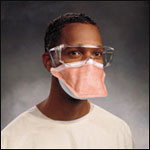 N95 respirator (includes surgical N95 respirator)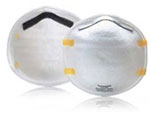 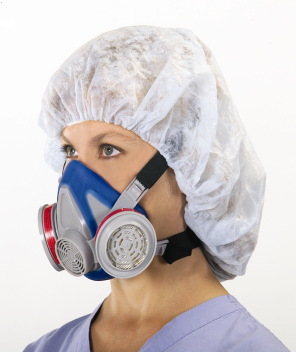 Half-facepiece air purifying respirator with particulate cartridge(s)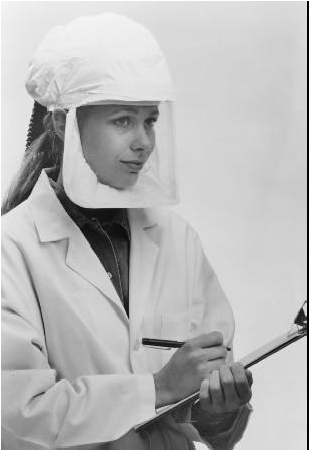 Powered air-purifying respirator (PAPR)Standard surgical mask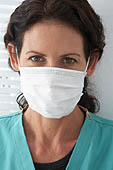 None of above  I don’t know DISPLAY FOLLOWING NOTE ON A SEPARATE SCREEN for all respondents (except those who marked ‘I don’t know’): THE FOLLOWING QUESTIONS ASK ABOUT RESPIRATORS.  STANDARD SURGICAL MASKS ARE NOT RESPIRATORS.IF RESPONDENT MARKED ‘N95 RESPIRATOR’, ‘HALF-FACEPIECE AIR PURIFYING RESPIRATOR’ OR ‘POWERED AIR PURIFYING RESPIRATOR’ IN QUESTION 47  GO to Question 48.IF RESPONDENT MARKED ONLY ‘STANDARD SURGICAL MASK’ OR ‘NONE OF THE ABOVE’ IN QUESTION 47  GO to Question 49.IF RESPONDENT MARKED ‘I DON’T KNOW’ IN QUESTION 47  GO to INSTRUCTIONS IN QUESTION 51. DISPLAY FOLLOWING NOTE ON A SEPARATE SCREEN for all respondents (except those who marked ‘I don’t know’): THE FOLLOWING QUESTIONS ASK ABOUT RESPIRATORS.  STANDARD SURGICAL MASKS ARE NOT RESPIRATORS.IF RESPONDENT MARKED ‘N95 RESPIRATOR’, ‘HALF-FACEPIECE AIR PURIFYING RESPIRATOR’ OR ‘POWERED AIR PURIFYING RESPIRATOR’ IN QUESTION 47  GO to Question 48.IF RESPONDENT MARKED ONLY ‘STANDARD SURGICAL MASK’ OR ‘NONE OF THE ABOVE’ IN QUESTION 47  GO to Question 49.IF RESPONDENT MARKED ‘I DON’T KNOW’ IN QUESTION 47  GO to INSTRUCTIONS IN QUESTION 51. DISPLAY FOLLOWING NOTE ON A SEPARATE SCREEN for all respondents (except those who marked ‘I don’t know’): THE FOLLOWING QUESTIONS ASK ABOUT RESPIRATORS.  STANDARD SURGICAL MASKS ARE NOT RESPIRATORS.IF RESPONDENT MARKED ‘N95 RESPIRATOR’, ‘HALF-FACEPIECE AIR PURIFYING RESPIRATOR’ OR ‘POWERED AIR PURIFYING RESPIRATOR’ IN QUESTION 47  GO to Question 48.IF RESPONDENT MARKED ONLY ‘STANDARD SURGICAL MASK’ OR ‘NONE OF THE ABOVE’ IN QUESTION 47  GO to Question 49.IF RESPONDENT MARKED ‘I DON’T KNOW’ IN QUESTION 47  GO to INSTRUCTIONS IN QUESTION 51. DISPLAY FOLLOWING NOTE ON A SEPARATE SCREEN for all respondents (except those who marked ‘I don’t know’): THE FOLLOWING QUESTIONS ASK ABOUT RESPIRATORS.  STANDARD SURGICAL MASKS ARE NOT RESPIRATORS.IF RESPONDENT MARKED ‘N95 RESPIRATOR’, ‘HALF-FACEPIECE AIR PURIFYING RESPIRATOR’ OR ‘POWERED AIR PURIFYING RESPIRATOR’ IN QUESTION 47  GO to Question 48.IF RESPONDENT MARKED ONLY ‘STANDARD SURGICAL MASK’ OR ‘NONE OF THE ABOVE’ IN QUESTION 47  GO to Question 49.IF RESPONDENT MARKED ‘I DON’T KNOW’ IN QUESTION 47  GO to INSTRUCTIONS IN QUESTION 51. How often did you wear a N95 respirator, half-facepiece air purifying respirator or a powered air purifying respirator while compounding antineoplastic agents? How often did you wear a N95 respirator, half-facepiece air purifying respirator or a powered air purifying respirator while compounding antineoplastic agents? How often did you wear a N95 respirator, half-facepiece air purifying respirator or a powered air purifying respirator while compounding antineoplastic agents? Always go to Question 51Sometimes.What were the reason(s) you did not always wear a N95 respirator, a half-facepiece air purifying respirator with particulate cartridge, or a powered air purifying respirator while compounding antineoplastic agents?Please  all that apply.What were the reason(s) you did not always wear a N95 respirator, a half-facepiece air purifying respirator with particulate cartridge, or a powered air purifying respirator while compounding antineoplastic agents?Please  all that apply.An engineering control (e.g., ventilated safety cabinet, chemo hood or enclosure) was being usedExposure was minimalNot part of our protocolNot provided by employerNo one else who does this work uses themToo uncomfortable or difficult to useNot readily available in work areaConcerned about raising the patient’s anxietyOther (Please specify): 
______________________________An engineering control (e.g., ventilated safety cabinet, chemo hood or enclosure) was being usedExposure was minimalNot part of our protocolNot provided by employerNo one else who does this work uses themToo uncomfortable or difficult to useNot readily available in work areaConcerned about raising the patient’s anxietyOther (Please specify): 
______________________________An engineering control (e.g., ventilated safety cabinet, chemo hood or enclosure) was being usedExposure was minimalNot part of our protocolNot provided by employerNo one else who does this work uses themToo uncomfortable or difficult to useNot readily available in work areaConcerned about raising the patient’s anxietyOther (Please specify): 
______________________________If RESPONDENT marked more than one reASON in Question 49  Go to Question 50. Otherwise  Go to INSTRUCTIONS BEFORE QUESTION 51If RESPONDENT marked more than one reASON in Question 49  Go to Question 50. Otherwise  Go to INSTRUCTIONS BEFORE QUESTION 51If RESPONDENT marked more than one reASON in Question 49  Go to Question 50. Otherwise  Go to INSTRUCTIONS BEFORE QUESTION 51If RESPONDENT marked more than one reASON in Question 49  Go to Question 50. Otherwise  Go to INSTRUCTIONS BEFORE QUESTION 51If RESPONDENT marked more than one reASON in Question 49  Go to Question 50. Otherwise  Go to INSTRUCTIONS BEFORE QUESTION 51If RESPONDENT marked more than one reASON in Question 49  Go to Question 50. Otherwise  Go to INSTRUCTIONS BEFORE QUESTION 51If RESPONDENT marked more than one reASON in Question 49  Go to Question 50. Otherwise  Go to INSTRUCTIONS BEFORE QUESTION 51.Of the reasons you checked above, please indicate the most important reason you did not always wear a respirator while compounding  antineoplastic agents.Of the reasons you checked above, please indicate the most important reason you did not always wear a respirator while compounding  antineoplastic agents.list reasons marked in Question  49 (use radio buttons)list reasons marked in Question  49 (use radio buttons)list reasons marked in Question  49 (use radio buttons)If RESPONDENT marked ‘N95 respirator’ or ’Half-facepiece air purifying respirator’ in Question 47  Go to Question 51.  Otherwise  EXIT MODULE AND Go to Core Module IF THIS IS THE FIRST HAZARD MODULE COMPLETEDIF THIS IS THE SECOND HAZARD MODULE COMPLETED, END SURVEY.  end with ‘Thank you’ statement.If RESPONDENT marked ‘N95 respirator’ or ’Half-facepiece air purifying respirator’ in Question 47  Go to Question 51.  Otherwise  EXIT MODULE AND Go to Core Module IF THIS IS THE FIRST HAZARD MODULE COMPLETEDIF THIS IS THE SECOND HAZARD MODULE COMPLETED, END SURVEY.  end with ‘Thank you’ statement.If RESPONDENT marked ‘N95 respirator’ or ’Half-facepiece air purifying respirator’ in Question 47  Go to Question 51.  Otherwise  EXIT MODULE AND Go to Core Module IF THIS IS THE FIRST HAZARD MODULE COMPLETEDIF THIS IS THE SECOND HAZARD MODULE COMPLETED, END SURVEY.  end with ‘Thank you’ statement.If RESPONDENT marked ‘N95 respirator’ or ’Half-facepiece air purifying respirator’ in Question 47  Go to Question 51.  Otherwise  EXIT MODULE AND Go to Core Module IF THIS IS THE FIRST HAZARD MODULE COMPLETEDIF THIS IS THE SECOND HAZARD MODULE COMPLETED, END SURVEY.  end with ‘Thank you’ statement.If RESPONDENT marked ‘N95 respirator’ or ’Half-facepiece air purifying respirator’ in Question 47  Go to Question 51.  Otherwise  EXIT MODULE AND Go to Core Module IF THIS IS THE FIRST HAZARD MODULE COMPLETEDIF THIS IS THE SECOND HAZARD MODULE COMPLETED, END SURVEY.  end with ‘Thank you’ statement.If RESPONDENT marked ‘N95 respirator’ or ’Half-facepiece air purifying respirator’ in Question 47  Go to Question 51.  Otherwise  EXIT MODULE AND Go to Core Module IF THIS IS THE FIRST HAZARD MODULE COMPLETEDIF THIS IS THE SECOND HAZARD MODULE COMPLETED, END SURVEY.  end with ‘Thank you’ statement.If RESPONDENT marked ‘N95 respirator’ or ’Half-facepiece air purifying respirator’ in Question 47  Go to Question 51.  Otherwise  EXIT MODULE AND Go to Core Module IF THIS IS THE FIRST HAZARD MODULE COMPLETEDIF THIS IS THE SECOND HAZARD MODULE COMPLETED, END SURVEY.  end with ‘Thank you’ statement.Have you been fit-tested for the respirator(s) you use for compounding antineoplastic agents? Have you been fit-tested for the respirator(s) you use for compounding antineoplastic agents? YesNo EXIT MODULE AND Go to Core Module IF THIS IS THE FIRST HAZARD MODULE COMPLETEDIF THIS IS THE SECOND HAZARD MODULE COMPLETED, END SURVEY.  end with ‘Thank you’ statement.YesNo EXIT MODULE AND Go to Core Module IF THIS IS THE FIRST HAZARD MODULE COMPLETEDIF THIS IS THE SECOND HAZARD MODULE COMPLETED, END SURVEY.  end with ‘Thank you’ statement.YesNo EXIT MODULE AND Go to Core Module IF THIS IS THE FIRST HAZARD MODULE COMPLETEDIF THIS IS THE SECOND HAZARD MODULE COMPLETED, END SURVEY.  end with ‘Thank you’ statement.